                                       Учебно - тренировочное занятие по отработке                                             правил дорожного движения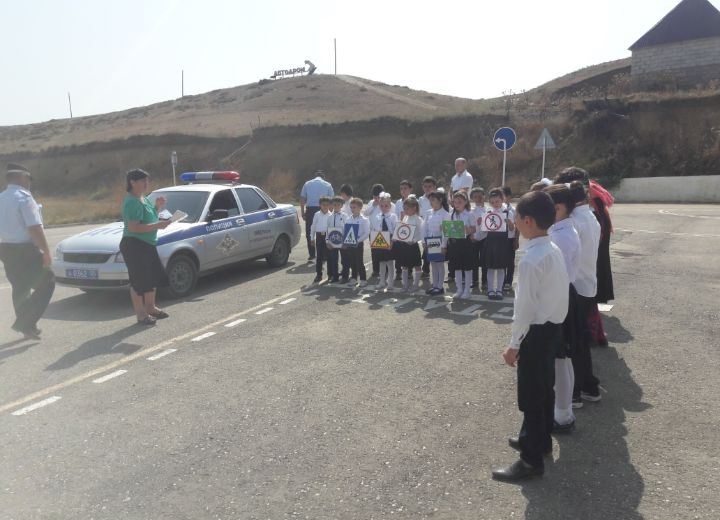 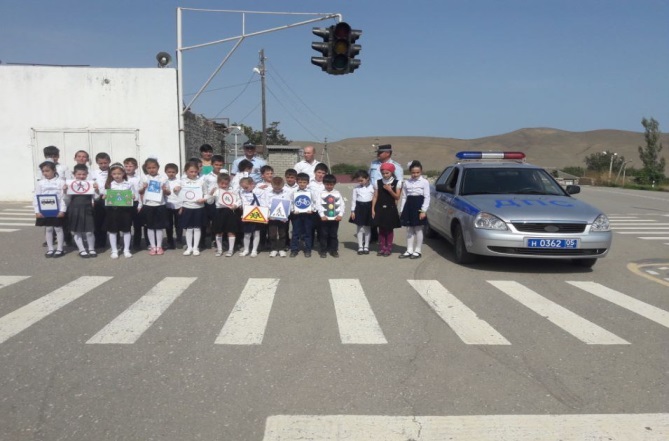 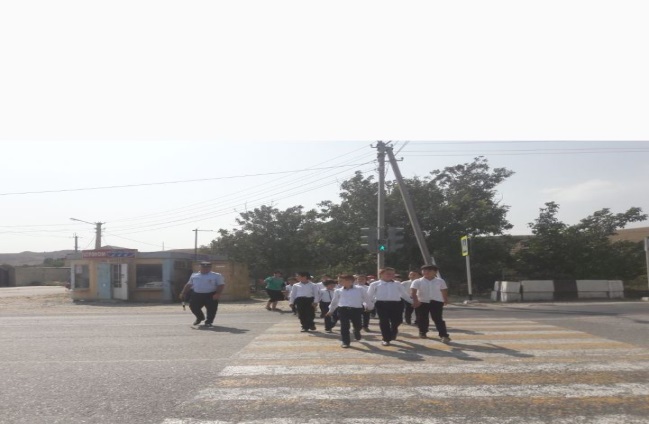 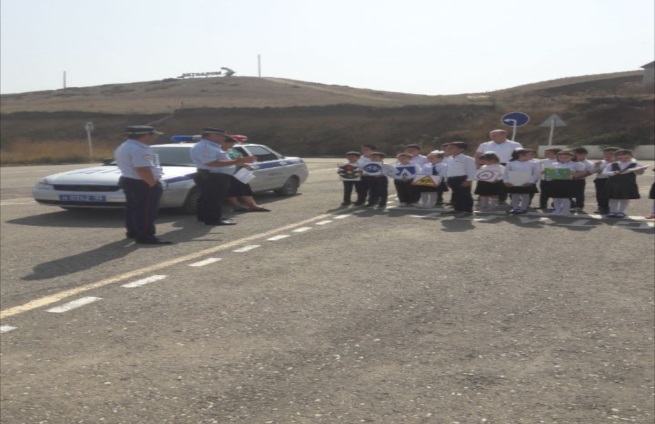 